ZAJÍMAVÉ DRUHY ŘAS 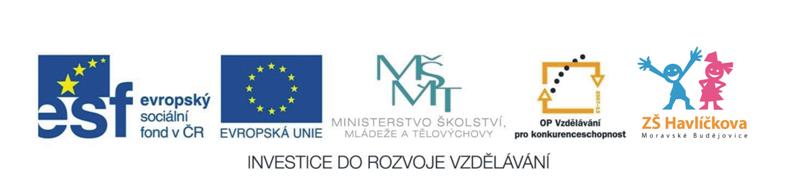 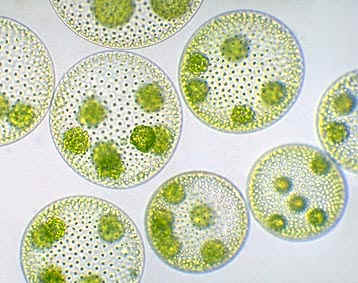 V tajence získáš druhový název zvláštní řasy. Představuje důležitý stupínek ve vývoji života na Zemi.  Tato jednobuněčná řasa vytváří kolonie připomínající mnohobuněčný organismus. Tyto kolonie mají kulovitý tvar a sdružuje se v nich 500 až 1000 buněk. Buňky se specializují na různé funkce, některé slouží k pohybu, jiné zajišťují např. rozmnožování.                                                                                                              http://www.fismeister.eu/img/volvoxglobator.jpgoznačení bylin, které od určitého roku života kvetou a plodí každý rokskupina živočichů, která se hodně podílí na rozšiřování semen rostlinbylinný stonek s kolénky, uvnitř je dutýskupina rostlin, která se rozmnožuje pomocí výtrusůplochá část listuxorgán vyrůstající ze semene jako prvnísplynutí samčí a samičí pohlavní buňkynejmenší částečka každého živého organismučást semene se zásobními látkamilepkavá část pestíkukvětní lístky stejnoobalného květuvrstva dřevnatého stonku